ATTESTATION INSCRIPTION VIDE TA CHAMBRE Jeux et Jouets uniquement*Personne physique le Dimanche 20 Novembre 2022 10h-18hSalle Polyvalente René Guy CADOU à Saint-Herblain  Je soussigné(e), Nom : …………………………………….  Prénom ………..…………….………….……. Né(e) le ……………………………..……à  ……………………………………. Département : …..……… Adresse : ……………………………………..……………………..………………………………….……… …………………………….……..CP …………………….. Ville ….…..…………………..………………….. Tél. ……………………………. Email : …………………….…………………………………………………Titulaire de la pièce d’identité  CNI  Passeport N° ……………………………………….…………….. Délivrée le ……………………..………..……  par ………………………….……………………..………… Déclare sur l’honneur : - de ne pas être commerçant (e) - de ne vendre que des objets personnels et usagés (Article L 310-2 du Code de commerce) - de non-participation à 2 autres manifestations de même nature au cours de l’année civile. (Article R321-9 du Code pénal)10€ l’Emplacement d’une longueur de 2mètres x 2mètres (1 table fournie)Réservation de ________ emplacement(s) x 10 €**Soit une règlement de ____________ € à l’ordre de l’ACLB.Toute réservation est ferme et définitive – Aucun remboursement ne pourra être demandéAttestation devant être remis à l’organisateur avec une photocopie de sa pièce d’identité recto verso qui le joindra au registre pour remise au Maire de la Commune d’organisation 7 jours avant l’évènement. Toute inscription non complète ne sera pas prise en compte AUCUNE inscription le jour de la manifestationFait à ……………………………………………….…………… le ………………………………..…………
Signature :* PAS de puériculture, ni meubles ou vêtements enfants ne sont acceptés à la vente** Une partie des bénéfices sera reversée à l’association «Les p’tits doudous Nantais » avec qui l’ACLB sera partenaire lors de la Course Solidaire sur 2022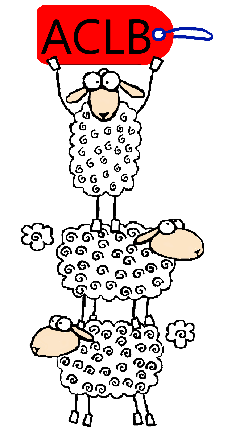 Organisateur : Association ACLB2 rue de la Bergerie44800 Saint HERBLAIN